Document number: IC 252Version: DRAFT 4 CorrDate: 16/12/2021Összeszerkesztett szövegJövőkép az integrált vízgazdálkodásról a közös vízgyűjtő medencénkben: Fenntartható jövő építése a Duna folyó vízgyűjtőjén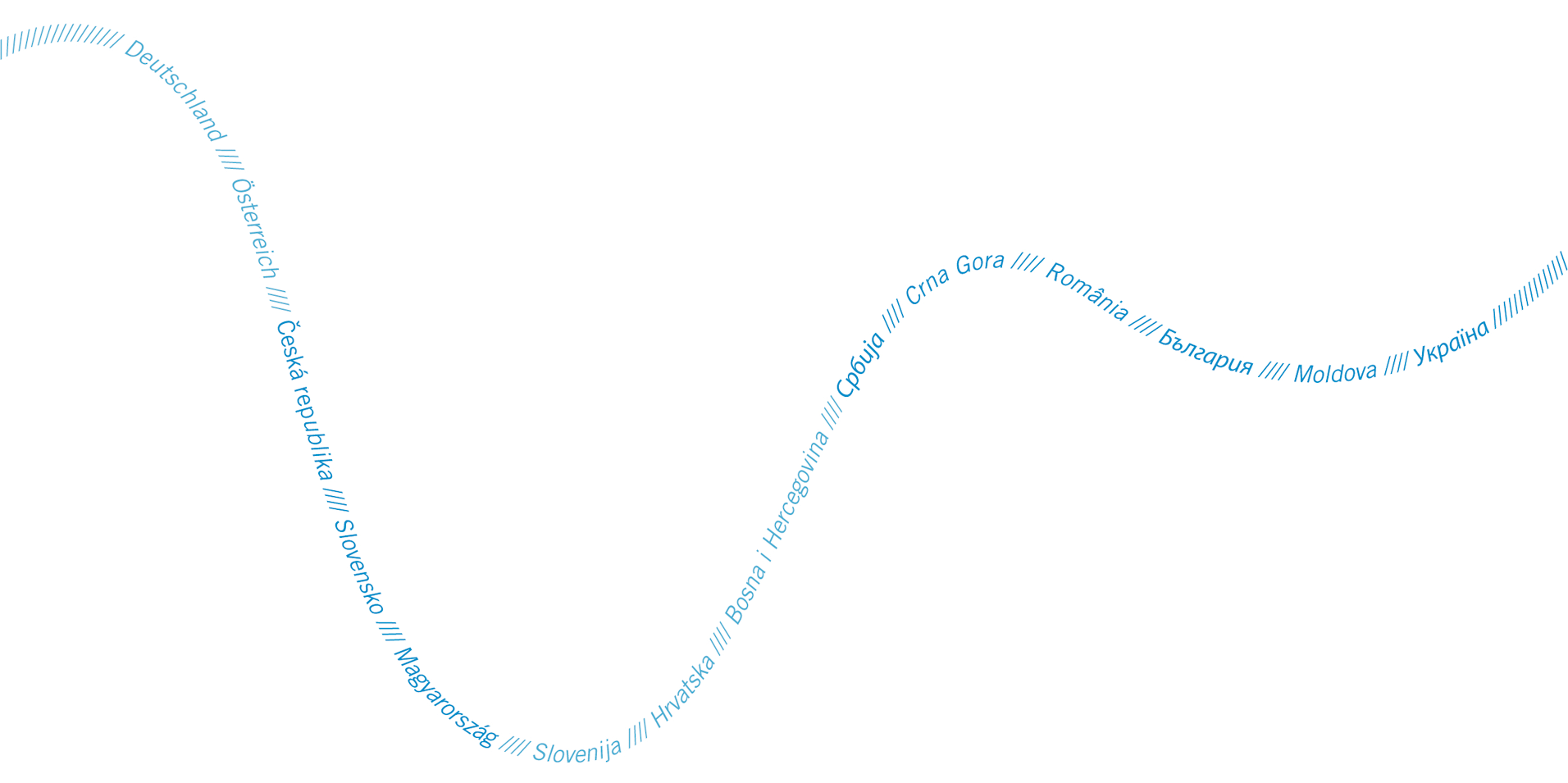 PreambulumMi a Miniszterek, az Európai Bizottság tagja és a Duna Védelmi Egyezmény végrehajtásáért felelős Főtisztviselői:ismételten megerősítjük a „Duna védelméért és fenntartható használatáért folytatott együttműködésről szóló egyezményt”, mint a Duna vízgyűjtőjén a megfelelő vízkészlet-gazdálkodásra és azok fenntartható használatára irányuló együttműködés alapvető keretét.nagyra értékeljük a Duna Védelmi Nemzetközi Bizottság (ICPDR) munkáját, mint koordináló testületet, amely biztosítja az együttműködést a határokon átnyúló vízgazdálkodás terén, valamint koordinálja az EU Víz Keretirányelvének és Árvízi Irányelveinek a teljes vízgyűjtőre kiterjedő végrehajtását.megerősítjük az ICPDR három cselekvési pillérét: „tisztább, egészségesebb és biztonságosabb” Duna-vízgyűjtő, amely hozzájárul az egészségesebb fekete-tengeri ökoszisztémához.tudomásul vesszük, hogy az EU Víz Keretirányelvének és Árvízi Irányelvének az EU-tagországok és nem EU-tagállamok közös végrehajtása megerősíti a holisztikus vízgyűjtő- és árvízkockázat-kezelésről alkotott közös álláspontját a teljes Duna vízgyűjtőjére vonatkozóan.üdvözöljük az Európai Zöld Megállapodás által biztosított átalakuló keretet, annak stratégiáit és egyéb vonatkozó uniós folyamatokat és rendelkezéseket, valamint méltányolja a nem EU-tagállamok e téren tett erőfeszítéseit.Alkalmazkodás az éghajlatváltozáshozüdvözöljük a felülvizsgált ICPDR Klíma Alkalmazkodási Stratégiájának (2018) célkitűzéseit és fő üzeneteit.megerősítjük a „Klímaváltozás hatásait (szárazság, vízhiány, szélsőséges hidrológiai jelenségek és egyéb hatások)” mint új, jelentős vízgazdálkodási kérdést a Duna vízgyűjtőjén.A 2022 és 2027 közötti időszakban végrehajtandó intézkedésekre szólítunk fel:fenntartható alkalmazkodási intézkedések kidolgozása a vízi ökoszisztémák éghajlatváltozás hatásaival szembeni ellenálló képességének sürgős fokozása érdekében, a vízmérleggel kapcsolatos tevékenységek támogatása, valamint az éghajlatváltozás hatásaihoz való alkalmazkodási intézkedésekkel kapcsolatos együttműködés és jó gyakorlatok cseréjének javítása.A szennyezés kezeléseFelszíni vizekmegerősítjük, hogy a felszíni víztestek szerves anyagokkal, tápanyagokkal és veszélyes anyagokkal történő szennyezése jelentős terhelést jelent, amellyel a vízgyűjtő egészére kiterjedően tovább kell foglalkozni.kihangsúlyozzuk, hogy az olyan felmerülő problémák, mint a műanyagok és vegyi anyagok okozta szennyezés, olyan jövőbeli kihívások, amelyekkel a Duna menti országoknak szembe kell nézniük.elismerjük, hogy a Dunai országok jelentős erőfeszítéseket és beruházásokat tettek számos szennyezés-ellenőrzési és biztonsági intézkedés végrehajtása érdekében, amelyek jelentősen csökkentik a szennyezést és tisztábbá tették a Duna vízgyűjtő vizeit.értékeljük a határokon átnyúló együttműködést, valamint a felszíni vizek szennyezésének megfigyelésére, ellenőrzésére és megelőzésére irányuló, az egész vízgyűjtőre kiterjedő projektek és kezdeményezések eredményeit.A 2022 és 2027 közötti időszakban végrehajtandó intézkedésekre szólítunk fel:kötelezettséget vállalunk arra, hogy továbbra is fenntartjuk a meglévő intézkedéseket és további szükséges intézkedéseket hajtunk végre a települési szennyvíz, ipari, bányászati, mezőgazdasági, hulladékgazdálkodási és egyéb termelési ágazatokban ahol szükséges a felszíni vizek szennyezésének megelőzése és további csökkentése érdekében.eltökélt szándékunk, hogy végrehajtsuk az ICPDR szakpolitikai ajánlásait a fenntartható szennyvízgazdálkodásról, a fenntartható mezőgazdaságról, a veszélyes anyagok kezeléséről és a folyóvizek hulladék szennyezéséről, különösen a műanyagokra, valamint a zagykezelő létesítmények biztonságának javításáról nemzeti szinten, ahol szükséges annak érdekében, hogy biztosítsuk a szabályozási keretet a szennyezés ellenőrzésére.vállaljuk, hogy támogatjuk a fenntartását és szükség esetén a frissítését a Duna Transznacionális Megfigyelő Hálózatnak, a Dunai Baleseti Szennyezés Előrejelző Rendszernek, a baleseti és szennyezési pontok leltárainak és értékelési eszközeinek és az ICPDR vízminőség védelmét szolgáló kulcsfontosságú technikai eszközeit.Felszín alatti víza tápanyag-szennyezést kulcsfontosságú terhelésnek tekintjük, amelyet elsősorban az EU Nitrát Irányelvének és az EU Települési szennyvíz Irányelvének végrehajtásával kell megelőzni.felismerjük, hogy a felszíni vizek szerves anyagokkal, tápanyagokkal és veszélyes anyagokkal való szennyezését célzó intézkedéseken túlmenően intézkedésekre van szükség a felszín alatti vizekre irányuló további jelentős terhelések és a szennyező anyagok felszín alatti vízbe történő jelentős mértékű jutásának megelőzése érdekében.Az ökoszisztémák kezeléseHidromorfológiai változásokkiemeljük a Duna vízgyűjtőjében található édesvízi ökoszisztémák hidromorfológiai változásainak fontosságát, amelyek az árvízvédelmi infrastruktúra, a vízenergia, a hajózás, a mezőgazdaság és a vízellátás eredményei.üdvözöljük a hidromorfológiai változásokból eredő terhelések kezelésében elért főbb eredményeket, a Duna vízgyűjtő vizének egészségesebbé tételét a 2009–2021-es időszakban már végrehajtott számos hidromorfológiai intézkedés révén, valamint számos, a hidromorfológiával kapcsolatos, a vízgyűjtőre kiterjedő együttműködési projektet, amelyeket az elmúlt években valósították meg.Intézkedésekre szólítunk fel a 2022 és 2027 közötti időszakbantámogassuk a 2022–2027 közötti időszakra tervezett további intézkedéseket a hidromorfológiai változásokkal foglalkozó adatbázisok frissítésének és a hidromorfológiai terhelések értékelésére szolgáló módszerek fejlesztésének ösztönzésével.támogassuk az élőhelyek, a folyó folytonossága és a határokon átnyúló ökológiai vándorlási folyosók helyreállítására, védelmére és mérséklésére irányuló intézkedések végrehajtását, valamint általában a hidromorfológiai viszonyok javítását, kiemelve az árvíz- és aszálymérséklő intézkedések, a természetvédelmi és hidromorfológiai intézkedések közötti további szinergiák fontosságát (nem strukturális intézkedések végrehajtását, pl. árterek megőrzése és helyreállítása) és az intézkedések hatékonyságának nyomon követése.Felszín alatti vizekelismerjük, hogy a felszín alatti vizek túlzott kitermelése továbbra is kulcsfontosságú terhelés.kérjük a vízkivételek megfelelő ellenőrzésének bevezetését, beleértve a nyilvántartásokat és az alkalmazandó engedélyezési eljárásokat.kérjük annak biztosítását, hogy az EU Víz Keretirányelvével összhangban a rendelkezésre álló felszín alatti vízkészleteket ne lépje túl a hosszú távú éves átlagos vízkivétel mértéke.Hajózástámogatjuk a Duna Bizottsággal közös találkozók folytatását a Belvízi Hajózás és a Környezetvédelem Fejlesztéséről szóló Közös Nyilatkozatról és az EU METEET (Környezetvédelmi és Hajózási Szakemberek Csoportja) kezdeményezéséről szóló üléseken.Természetvédelemhangsúlyozzuk az EU Víz Keretirányelvnek az EU 2030-ig szóló Biodiverzitási Stratégiájával való jelentős szinergiáinak lehetőségét, különös tekintettel a védett területekre, a helyreállításra és a fajok/élőhelyek megőrzésének javítására vonatkozó célokra, és kiemeljük a természetvédelmi hatóságokkal való együttműködés megerősítésének szükségességét.teljes támogatásunkat fejezzük ki a dunai zászlóshajó fajokra vonatkozó ICPDR Tokhal Stratégia (2017) irányában, valamint a Dunai Tokhal Munkacsoporttal való együttműködésre, a Páneurópai Tokhal Cselekvési Terv végrehajtásához való hozzájárulás céljából, üdvözöljük a a halak vonulási útvonalainak megnyitásának lehetőségeinek felmérése terén elért előrehaladást a Vaskapu gátjain, hangsúlyozzuk a szükséges pénzügyi források biztosításának szükségességét a műszakilag és gazdaságilag megvalósítható megoldások megvalósításához, a tokhalak vonulási útvonalait és élőhelyeit feltérképezésére a Vaskapu feletti szakaszon, amint a Vaskapu átjárhatósága előre látható lesz.Vízenergiaösztönözzük a „Duna vízgyűjtő fenntartható vízenergia-fejlesztésének irányelvei” című dokumentum további alkalmazását és az ICPDR Vízenergia szakértői ülések szervezésének folytatását.Tengeri környezetösztönözzük Romániát és Bulgáriát, a Duna vízgyűjtőjének a Fekete-tengeren osztozó EU-tagállamait, hogy folytassák a Tengeri Stratégiai Keretirányelv végrehajtásának koordinációját a fekete-tengeri régióban, szoros együttműködésben a Fekete Tengeri Bizottsággal.Az árvízi kockázatok kezeléseüdvözöljük az EU Árvízi Irányelve végrehajtásának kulcsfontosságú eredményeit, kiemelve, hogy az árvízkockázat-kezelési intézkedések és a szolidaritás elvének alkalmazása hozzájárult az árvízkockázatok jelentős csökkentéséhez.megerősítjük a Duna Árvízkockázat-kezelési Terv 2021. évi felülvizsgálatának célkitűzéseit, amelyek kellően átfogóak és szilárdak ahhoz, hogy foglalkozzanak az árvízkockázat-kezelés minden lényeges szempontjával, beleértve az éghajlatváltozás hatásait is.elsőbbséget adunk a Duna Árvízkockázat-kezelési Terv 2021. évi felülvizsgálata intézkedéseinek keretében, az alvízre pozitív hatásokkal járó intézkedéseknek, mint például a természetes vízvisszatartás, figyelmeztető rendszerek, az ártéri területekről származó szennyezések kockázatának csökkentése vagy az információcsere, és ahol lehetséges, egyesítsük a folyó helyreállítását és az árvízvédelmi intézkedéseket például az árterek helyreállításán keresztül.Együttműködés és társadalmi részvételEgyüttműködéskötelezettséget vállalunk arra, hogy továbbra is igénybe vesszük az ICPDR megfigyelőivel folytatott együttműködést és azok támogatását, és nagyra értékeljük az EU Duna Régió Stratégiájával való együttműködés folytatását, amely elengedhetetlen a vízgazdálkodáshoz, és a megerősített szinergiák révén további értékes hozzájárulást fog hozni az ICPDR tevékenységeibe. a két platform között, és ösztönözzük a további részvízgyűjtő-szintű együttműködést.Társadalmi részvételnagyra értékeljük az ICPDR társadalmi részvételi és konzultációs tevékenységeinek változatosságát, különösen a Duna Vízgyűjtő-gazdálkodási Tervének (DRBMP) és a Duna Árvízkockázat-kezelési Tervének (DFRMP) 2021. évi felülvizsgálata során, valamint a fontos éves kiemelt eseményeknek megrendezése során, mint a Duna Nap és a Duna Művészet Mestere.nagyra értékeljük az ICPDR kommunikációs eszközeinek és csatornáinak fejlesztését és használatát, amelyek 2018 óta a közösségi média platformjait is magukban foglalják, amelyekkel az ICPDR digitálisan megjelenik, és amelyek az ICPDR eredményeinek láthatóságának növekszik, és megjelenik a nemzetközi kommunikáció színterén.Kiemeljük a JDS4-et az együttműködés, a kutatás és a tájékoztatási tevékenység példájaként.tudomásul vesszük a negyedik közös Duna-felmérés (JDS4) új koncepciójának sikerét 2019-ben, amely biztosítja valamennyi Szerződő Fél aktív részvételét, és értékeljük a JDS4 értékes tudományos eredményeit, beleértve a vízállapot-értékelés harmonizációjához való hozzájárulását a Duna vízgyűjtőjén, valamint annak jelentős hatását figyelem felkeltésére az ICPDR iránt.kérjük az ICPDR-t, hogy készítse el az ötödik közös Duna-felmérést (JDS5), amelyet 2025-ben hajtanak végre és vállalják a szükséges finanszírozás biztosítását.Az utunk előreMi, a Miniszterek, az Európai Bizottság tagja és magas rangú Főtisztviselők:jóváhagyjuk az aktualizált Duna Vízgyűjtő-gazdálkodási és Duna Árvíz-kockázatkezelési Tervet, és elkötelezzük magunkat a két Tervben előirányzott intézkedések végrehajtására.elkötelezzük magunkat, hogy minden erőfeszítést megteszünk a nemzeti akciók biztosítása érdekében, és mozgósítunk minden szükséges erőforrást a két Terv, valamint e Nyilatkozat összes elemének végrehajtása érdekében.Duna Miniszteri Nyilatkozat 2022Elfogadva az ICPDRMiniszteri találkozón2022. február 8-án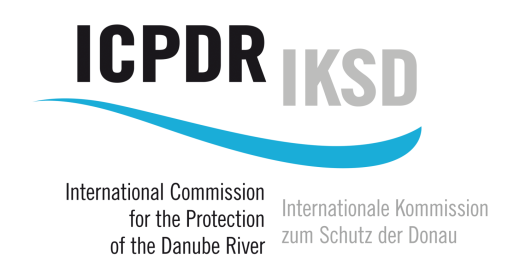 